Admitted-to-EnrolledLetter #1Subject: Congratulations! You’ve Been Admitted.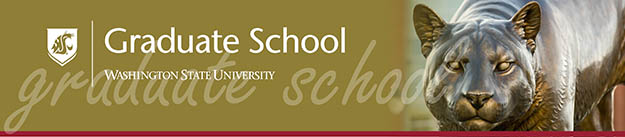 Dear [     ],

Congratulations! You’ve been admitted to the [your program] graduate program at Washington State University for the [semester]. Your official letter and admissions packet are on their way.

In order to access the WSU system, there are a couple important things you need to know:
1. Your WSU ID Number is
2. Your Temporary Access Network Key (TANK) has been emailed separately. Can't find it? Email gradschool@wsu.edu. 

Using your TANK, please go here to set up a user ID and password for myWSU. Once you are in the system, you can view and accept your official letter of admittance. Be sure to bookmark myWSU, since it is your portal to all your WSU records.

The next step is to accept admittance and enroll in classes at WSU. Be sure to enroll early, since classes fill up quickly. Please let us know if you have questions along the way. In the meantime, we will contact you with more information about WSU and the surrounding community, including information about housing, the cost of living in Washington state, health insurance, and resources for you and your family.

Welcome to the WSU Cougar Nation! We’re all over the world, and we’re proud. You’ll discover our research helps build a better world. Your contributions as a graduate student will play an important role in our mission to advance, extend, and apply knowledge to improve the quality of life worldwide.

If you have any questions, please feel free to contact us at 509-335-6424, or email gradsch@wsu.edu.

Sincerely,



Lisa M. Gloss, Ph.D.
Dean, Graduate School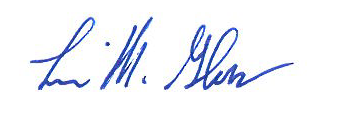 